LES CATHEDRALES FRANCAISESEtape n°1 : RECHERCHELa France compte plus de 150 cathédrales. Informe-toi sur les cathédrales qui figurent dans le Top 10 ou 12 des plus belles cathédrales. Une fois ta liste établie renseigne le tableau suivant. Etape n°2 : PRESENTATION DE LA CATHEDRALE CHOISIETu vas présenter avec davantage de détails la cathédrale de ton choix. Intéresse-toi aux éléments suivants :Ses bâtisseurs et son « commanditaire »Son style et ses éléments d’architecture les plus emblématiques (l’ogive,l’arc  boutant,le tympan et les vitaux)Une brève histoire du saint dédié, entre histoire et légendeLes grands personnages qui sont venus dans cette cathédrale et pour quel événement : les rois, les princes, les papes…Les « attaques du temps »Son actualité aujourd’hui : grands rassemblements liturgiques, concerts, tournages de films de fiction ou de documentaires…(Opposer le religieux et le sacré au profane)Etape n°3 : IMAGE ET MUSIQUERecherche une courte vidéo ou sélectionne un bref passage qui présente la cathédrale aujourd’huiRecherche un bref morceau de musique religieuse ou un chant chrétien qui correspond à la durée que tu cherches à donner à ton diaporama Etape n°4 : REALISATION DU SUPPORT NUMERIQUERéalise un diaporama que tu vas minuter et sur lequel tu vas inclure en fond sonore la musique sacrée que tu as choisie. Toutes tes diapositives vont contribuer à présenter l’ensemble des informations que tu souhaites donner de la cathédrale : des informations écrites, des images, une courte vidéo.Le diaporama ne doit pas excéder 5 minutes.TOP 10Ville où se trouve la cathédraleSaint dédiéDates de constructionIllustration de la cathédrale choisie123456789101112ParisReimsAlbiChartresNiceStrasbourgBeauvaisLyonRouen AmiensMetzBourgesNotre DameNotre DameSainte CécileNotre DameSaint NicolasNotre DameSaint PierreSaint  Jean-BaptisteNotre DameNotre DameSaint EtienneSaint Etienne1163-13451211-12751282-14801194-12201903-19121176-14391225-15671175-14801145-15061220-12701240-15621195-1230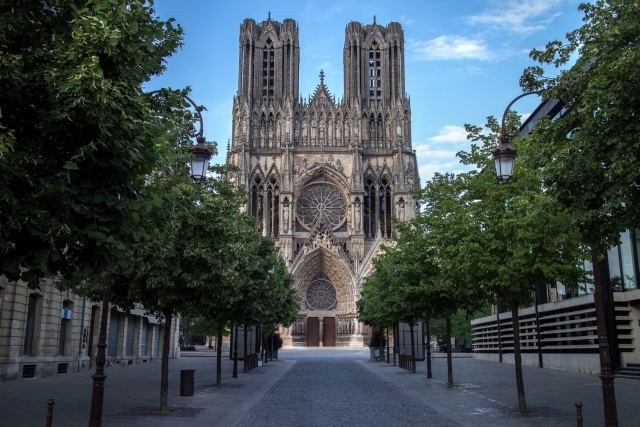 Définition : C’est quoi une cathédrale ?Définition : C’est quoi une cathédrale ?Une cathédrale est, à l'origine, une église où se trouve le siège de l'évêque, ayant la charge d'un diocèse.Une cathédrale est, à l'origine, une église où se trouve le siège de l'évêque, ayant la charge d'un diocèse.Une cathédrale est, à l'origine, une église où se trouve le siège de l'évêque, ayant la charge d'un diocèse.